Stellantis publie son Rapport Annuel 2020 et son formulaire 20-F ainsi que les Etats Financiers Consolidés 2020 et le Rapport de Gestion du Groupe PSAAmsterdam, le 4 mars 2021 - Stellantis NV (NYSE / MTA / Euronext Paris: STLA) («Stellantis») a annoncé aujourd'hui avoir publié son rapport annuel 2020 et son formulaire 20-F, et déposé son formulaire 20-F, y compris les états financiers de Fiat Chrysler Automobiles NV pour l'exercice clos le 31 décembre 2020, auprès de la United States Securities and Exchange Commission («SEC»).Le rapport annuel et le formulaire 20-F de Stellantis sont disponibles dans la section « Finance » du site Internet Stellantis à l'adresse www.stellantis.com, où ils peuvent être consultés et téléchargés. Les actionnaires peuvent demander gratuitement une copie papier de ces documents, qui comprennent les états financiers vérifiés de Fiat Chrysler Automobiles N.V., via les contacts indiqués ci-dessous.Stellantis a également annoncé aujourd'hui avoir publié les états financiers consolidés et le rapport de gestion du Groupe PSA pour l'exercice clos le 31 décembre 2020 qui ont été fournis à la SEC sur le formulaire 6-K et sont disponibles dans la section « Finance » du site internet de Stellantis. sur www.stellantis.com, où ils peuvent être consultés et téléchargés.À propos de StellantisStellantis est l’un des leaders mondiaux de l’automobile et un fournisseur de mobilité, guidé par une vision claire : offrir la liberté de circulation avec des solutions de mobilité spécifiques, abordables et fiables. Outre son riche patrimoine et sa présence géographique de premier plan, le Groupe possède des atouts majeurs : une performance durable, une expérience approfondie et un grand nombre de collaborateurs travaillant dans le monde entier. Stellantis tirera parti de son large portefeuille de marques emblématiques, fondées par des visionnaires qui leur ont insufflé passion et esprit de compétition qui résonnent encore aujourd’hui, aussi bien auprès des employés que des clients. Stellantis aspire à devenir le meilleur, et non le plus grand, tout en créant de la valeur ajoutée pour toutes les parties prenantes ainsi que pour les communautés dans lesquelles il opère.@StellantisStellantisStellantisStellantisPour plus d’informations, merci de contacter :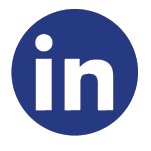 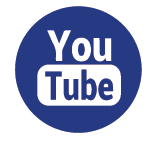 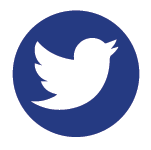 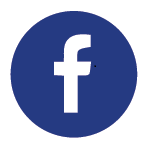 